Supplemental filesSupplemental Figure S1. Streamlined schema indicating the relational data structure for names, type material (and the biorepositories for it), publications and taxonomic authorities, amongst othersSupplemental Figure S2. Partial display of a data entry for a TaxNode, with various unique entries, seen in TaxEdit. Some drop down lists are not fully shown.Supplemental Table S1. Additional sources recently used by NCBI Curators (this list is dynamic and will change over time).Supplemental Table S2. Commonly curated nomenclatural status and related terms used in NCBI Taxonomy.Supplemental Table S3 Currently used rank and other group names in NCBI Taxonomy. (Not all names listed are governed by a code of nomenclature.)Supplemental Figure S1. Streamlined schema indicating the relational data structure for names, type material (and the biorepositories for it), publications and taxonomic authorities, amongst others.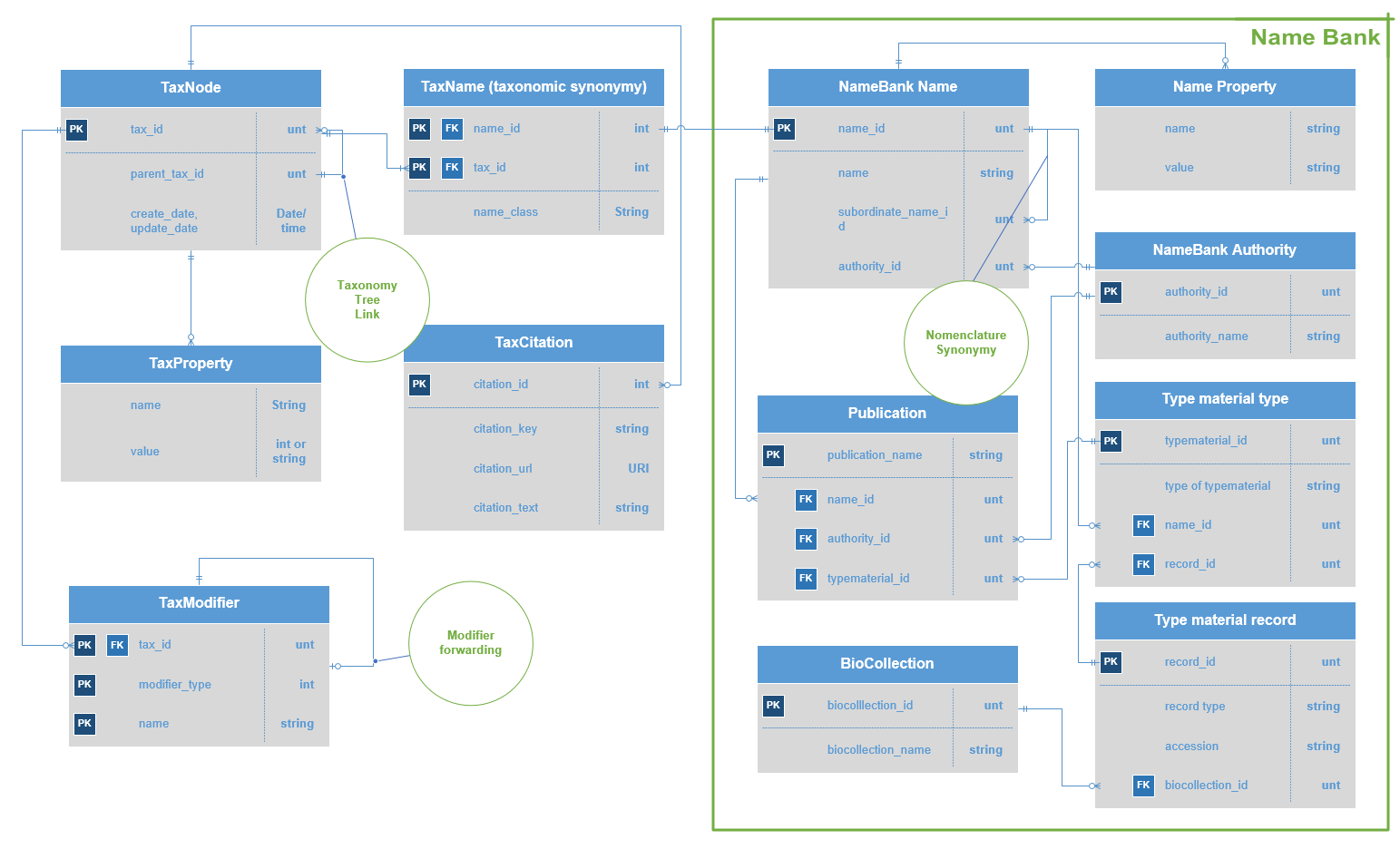 Supplemental Figure S2. Partial display of a data entry for a TaxNode, with various unique entries, seen in TaxEdit. Some drop down lists are not fully shown.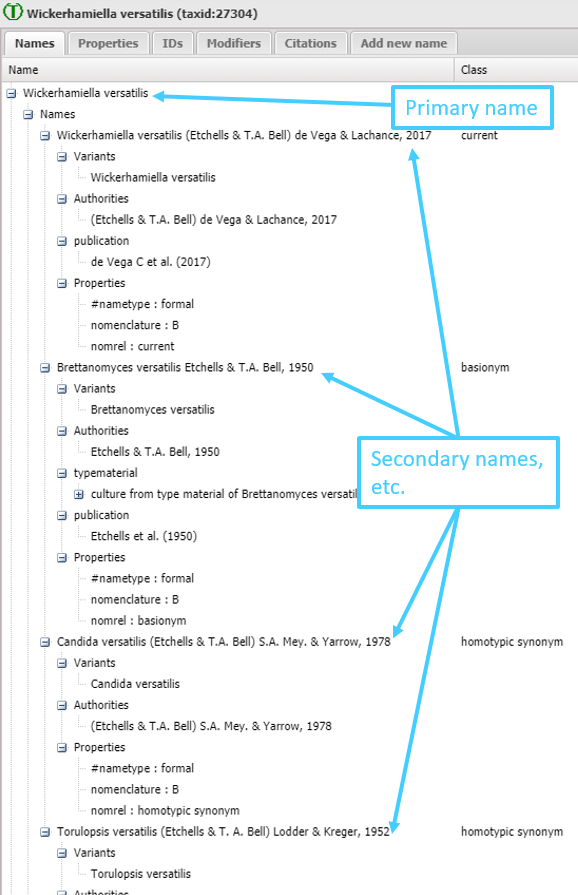 Supplemental Table S1. Additional sources recently used by NCBI Curators (this list is dynamic and will change over time).Supplemental Table S2. Commonly curated nomenclatural status and related terms used in NCBI Taxonomy.Supplemental Table S3 Currently used rank and other group names in NCBI Taxonomy. (Not all names listed are governed by a code of nomenclature, and some equivalent hierarchical placements were forced.)Additional informative sites (used occasionally)Additional informative sites (used occasionally)Additional informative sites (used occasionally)3i Interactive Key and Taxonomic Database http://dmitriev.speciesfile.org/3i.aspTaxonomic databases for Auchenorrhyncha and part of CurculionidaeApoidea at Discover Lifehttps://www.discoverlife.org/mp/20q?search=apoideaTaxonomic database for bees and apoid waspsAfromothshttp://www.afromoths.netOnline database of Afrotropical moth species Amanitaceae.orghttp://www.amanitaceae.org/Comprehensive resource on taxonomy of AmanitaceaeAntWebhttps://www.antweb.orgDatabase of images, specimen records, and natural history information on antsAntWikihttps://www.antwiki.org/wiki/A wealth of information on the world's antsAPNIhttps://biodiversity.org.au/nsl/services/APNIFocused on vascular plants of Australia BioLibhttps://www.biolib.cz/en/main/An international encyclopedia of plants, fungi and animals.Cercopoidea Organised On Line (COOL)https://www.hemiptera-databases.org/cool/Systematic based database on the CercopoideaChecklist of the Collembolahttps://www.collembola.org/index.htmlTaxonomic checklist of CollembolaChiloBasehttp://chilobase.biologia.unipd.itTaxonomic database of all known extant centipedes (Chilopoda) of the world including a modern taxonomic systemColeoptera Neotropicalhttp://coleoptera-neotropical.org/paginaprincipalhome.htmlDatabase of beetles of Neotropical regions, with special emphasis on South American countrieseFloras http://www.efloras.org/index.aspxIncludes Flora of North America and Flora of ChinaEphemeroptera of the Worldhttp://www.insecta.bio.spbu.ru/index.htm#EphemeropteraPhylogeny, taxonomy and fauna of EphemeropteraFigWebhttp://www.figweb.org/Figs_and_fig_wasps/index.htmFigs and fig wasps of the worldFishBase https://www.fishbase.us/home.htmSupplemental source for fish namesFulgoromorpha Lists On the WEB (FLOW)https://www.hemiptera-databases.org/flow/Database for available published primary data on planthoppersHymenoptera Onlinehttps://hol.osu.edu/index.htmlHymenopteran data of species and specimensIUCN Red List of Threatened Specieshttps://www.iucnredlist.org/Inventory of conservation status of species & subspecies with vetted taxonomic information.Lepidoptera and some other life formshttp://www.nic.funet.fi/pub/sci/bio/life/insecta/lepidoptera/index.htmlFinnish lepidopteran database MilliBasehttp://www.millibase.org/index.phpA global species catalog of the myriapod class DiplopodaNomina Insecta Nearcticahttp://nearctica.com/nomina/main.htmChecklist of insects of North America north of Mexico PBI Plant Bughttp://research.amnh.org/pbi/index.htmlOn-line Systematic Catalog of Plant Bugs (Insecta: Heteroptera: Miridae)Plant and Insect Parasitic Nematodeshttps://nematode.unl.edu/index.htmlSpecies list of plant and insect parasitic nematodesPan-European Species directories Infrastructure (PESI)http://www.eu-nomen.eu/portal/index.phpAll-taxa inventory for European speciesThe Pyraloidea databasehttp://www.pyraloidea.org/index.phpAvailable names and nomenclatural acts of Pyraloidea ScaleNethttp://scalenet.info/catalogue/A literature-based model of scale insect biology and systematicsThe Scorpion Fileshttps://www.ntnu.no/ub/scorpion-files/Updated list of all extant scorpion speciesSpecies Fileshttp://software.speciesfile.org/HomePage/Software/Files/Files.aspxCovers most Polyneoptera orders and several Paraneoptera taxa, notably Aphidomorpha and Psocodea.Species2000https://www.sp2000.orgAggregator of all names of cellular organisms, producing the Catalogue of Life in collaboration with ITIS and othersSystema Dipterorumhttps://web.archive.org/web/20180615024537/http://www.diptera.org/Authoritative source for all names proposed for extant and extinct DipteraSystematic Catalog of Culicidaehttp://www.mosquitocatalog.org/default.aspxA systematic catalog of mosquitoesThripsWikihttps://thrips.info/wiki/Main_PageInformation on the World's thripsTrichoptera World Checklisthttp://entweb.sites.clemson.edu/database/trichopt/index.phpWorld Checklist of caddisfliesUniversal Chalcidoidea Databasehttps://www.nhm.ac.uk/our-science/data/chalcidoids/database/Comprehensive list of taxonomic names within Chalcidoidea. USDA GRIN Taxonomyhttps://npgsweb.ars-grin.gov/gringlobal/taxon/taxonomyquery.aspxEspecially good for economic plantsWaspWebhttps://www.waspweb.org/Afrotropical_wasps/index.htmWasps, bees and ants of Africa and MadagascarWorld Catalogue of the Tortricidaehttp://www.tortricidae.com/catalogue.aspOnline World species list of the TortricidaeWorld Odonata Listhttps://www.pugetsound.edu/academics/academic-resources/slater-museum/biodiversity-resources/dragonflies/world-odonata-list2/Odonata checklist of the worldWorld Spider Catalog https://wsc.nmbe.chSearchable online database covering spider taxonomyTermAbbreviationSimilar termsCode of nomenclatureExplanationcandidatus namecandidatusICNPa provisional name for well characterized but as-yet uncultured organismseffectively published nameeffective nameICNPa name made available in printed and/or electronic matter made generally available to the scientific community but not published in the journal of record, under the ICNPnomen dubium nom. dub.dubious nameICNafp, ICZNa name of unclear applicationnomen illegitimum nom. illeg.illegitimate nameICNafp, ICNPnot in accordance with the rules of its relevant code of nomenclaturenomen ineditumnom. ined.unpublished nameICNafp, ICNP, ICZNused in literature, i.e. a name proposed without adherence to any code of nomenclature. Indicated with single quotes in NCBI Taxonomynomen invalidum nom. inval.invalid nameICNafpnot published in accordance with rules enumerated in the ICNnomen novum nom. nov. replacement name, avowed substituteICNafp, ICNP, ICZNa name regulated by ICNafp that is based on a legitimate or illegitimate, previously published name, which is its replaced synonym and which, when legitimate, does not provide the final species epithet, name, or stem of the replacement name, or a name regulated by ICZN that is established expressly to replace an already established namenomen nudum nom. nud.ICNafp, ICZNa name regulated by ICNafp that is published without a diagnosis, or one by ICZN that fails to conform to any related Article in the Criteria of availabilityorthographic variantorth. var.ICNafpnot following standard rules of orthography, such as gender disagreement between genus and species, either when originally published or mistakenly corrected in later publications; includes names which are "incorrect original spellings" and "incorrect subsequent spellings" in zoological parlancereplaced synonymICNafpa synonym replaced by a nomen novumPlace in hierarchyNameEquivalent termsNotePhylogenetic ranks (monophyletic, non-hierarchical)Phylogenetic ranks (monophyletic, non-hierarchical)Phylogenetic ranks (monophyletic, non-hierarchical)Phylogenetic ranks (monophyletic, non-hierarchical)-cladenewly introduced, can appear anywhere in the lineage w/o breaking the orderNon-hierachical group namesNon-hierachical group namesNon-hierachical group namesNon-hierachical group names-environmental samplesno order below this rank is required-incertae sediscan appear anywhere in the lineage w/o breaking the order, implies taxa with uncertain placements-unclassified <name>no order below this rank is required, includes undefined or unspecified names-no rankapplied to nodes not categorized here yet, additional rank and groups names will be released Classification rank and group names (from higher to lower)Classification rank and group names (from higher to lower)Classification rank and group names (from higher to lower)Classification rank and group names (from higher to lower)1superkingdomArchaea, Bacteria, Eukaryota, Viruses2kingdom3subkingdom4superphylumsuperdivision (ICNafp)5phylumdivision (ICNafp)6subphylumsubdivision (ICNafp)7infraphyluminfradivision (ICNafp)8superclass9class10subclass11infraclass12cohort13subcohort14superorder15order16suborder17infraorder18parvorder19superfamily20family21subfamily22tribe23subtribe24genus25subgenus26sectionused under ICNafpdifferent from section used for some ICZN regulated organisms 27subsectionused under ICNafpsee note on section28seriesused under ICNafpdifferent from section used for some ICZN regulated organisms29subseriesused under ICNafpsee note on series30species groupcould be multiple nested species groups31species subgroup32species33forma specialisspecial formnewly introduced, below species level34subspeciesbelow species level35varietasmorph (ICZN), form (ICZN)below species level36subvarietynewly introduced, below species level37forma38serogrouppathogroupnewly introduced, below species level39serotypebiotype, genotypenewly introduced, below species level40strainnewly introduced, below species level41isolatenewly introduced, below species level